我院学生在2019-2020赛季POCIB全国外贸从业能力大赛中获佳绩由我院龚云、胡钶老师指导的20名学生在由中国国际贸易学会、全国外经贸职业教育教学指导委员会共同举办的“2019-2020赛季POCIB全国外贸从业能力大赛”中荣获高职组团体二等奖，18级国贸实务班刘翔、18级商英班饶风帆、马建琴荣获个人三等奖。来自全国各大高职院校的90支队伍共计1800名学生参加了此次为期20天的比赛，此次比赛充分展现了我院学生扎实的商务技能，是我院教学改革成效的体现。国际商务学院2019年12月11日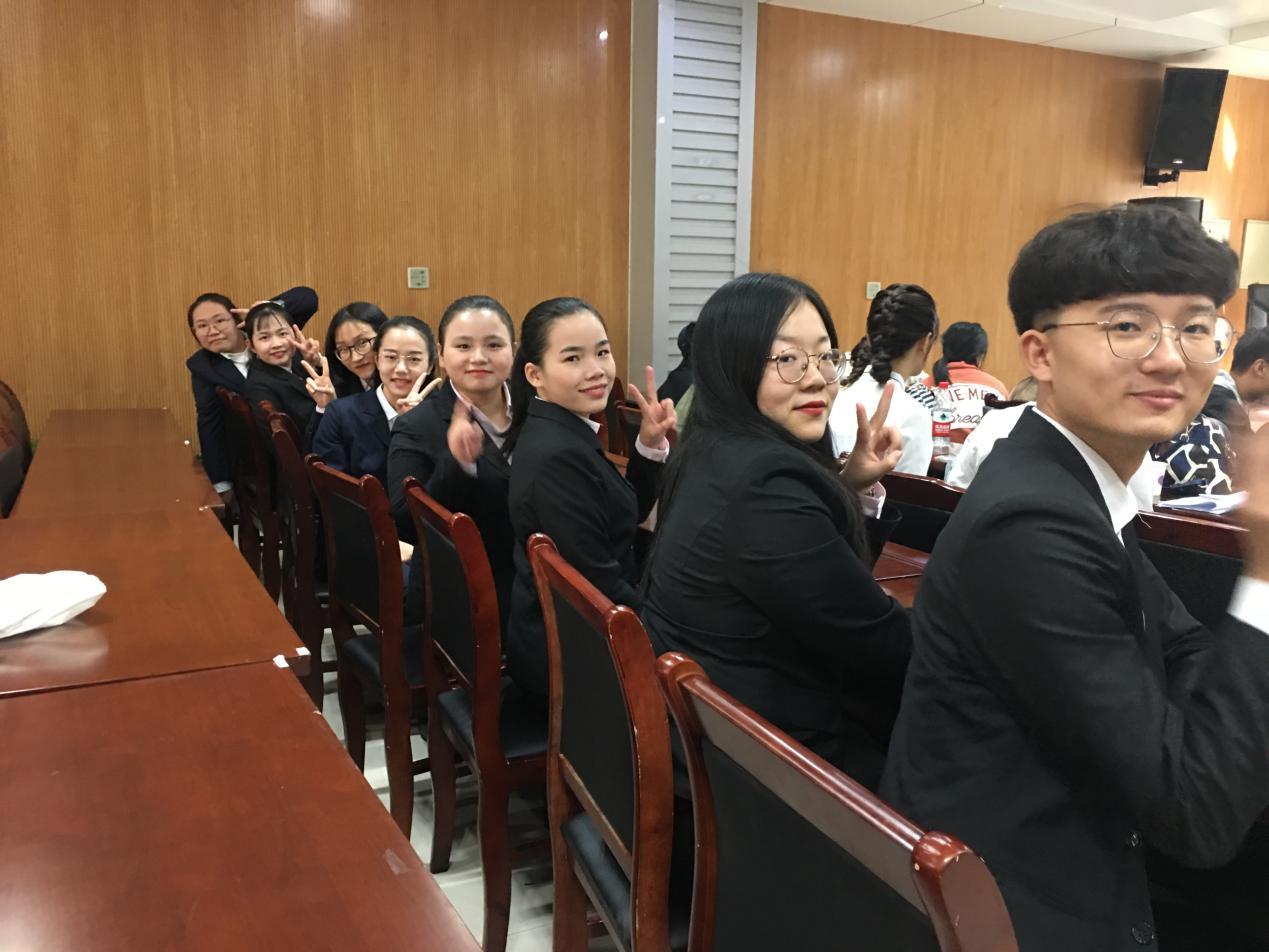 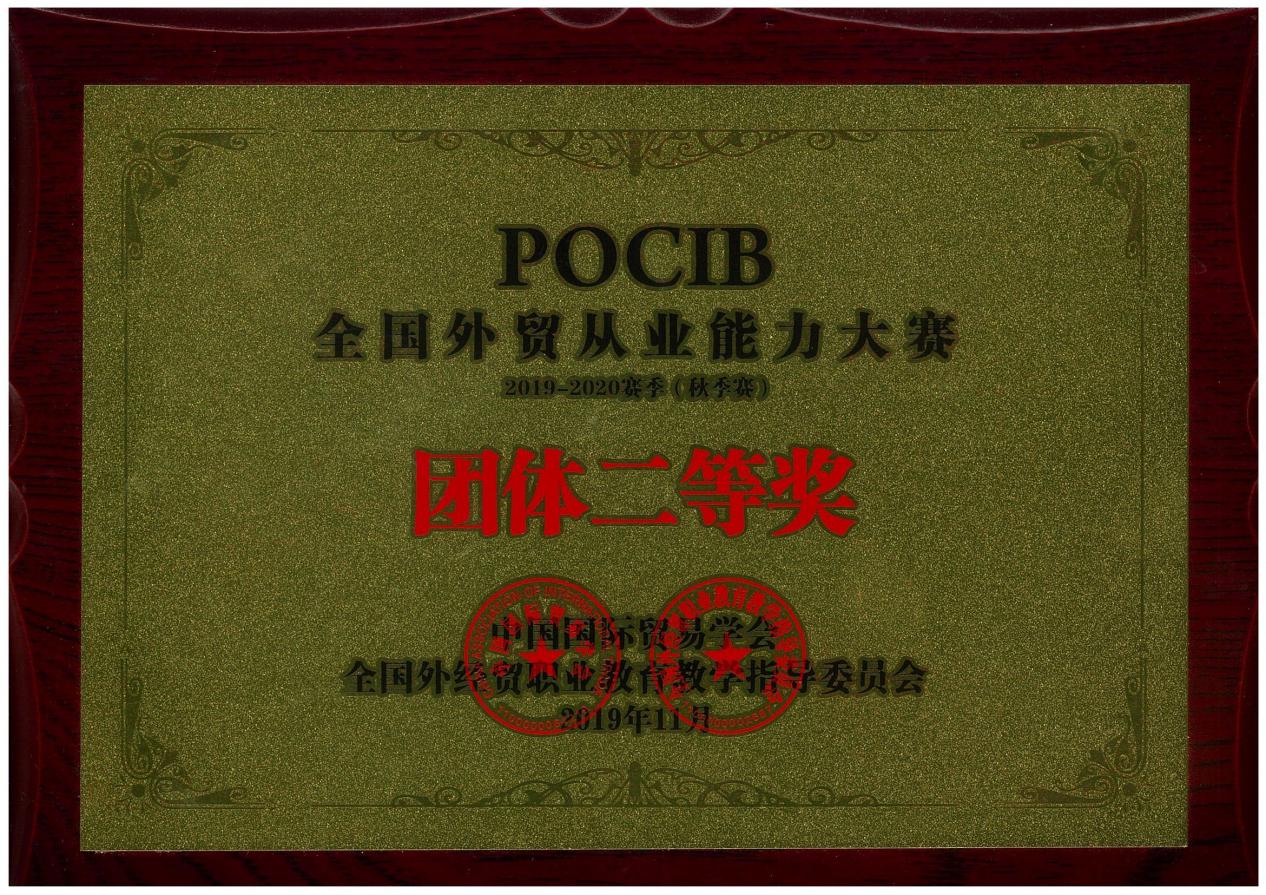 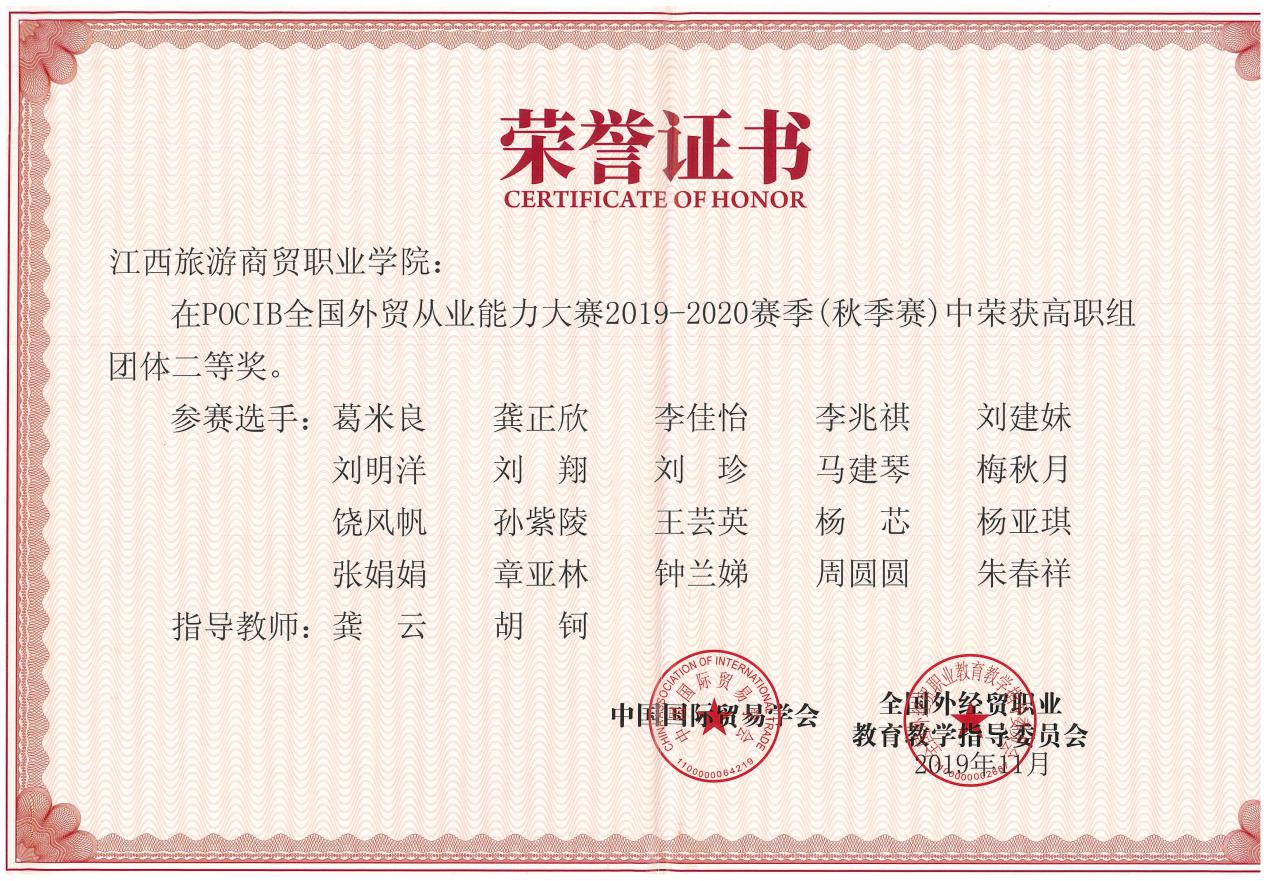 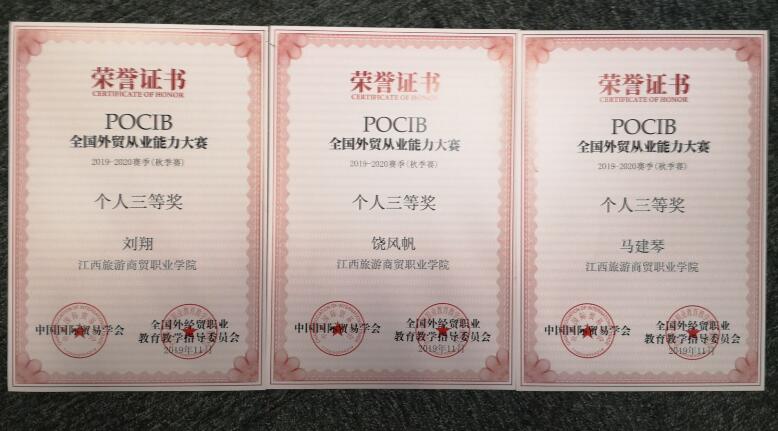 